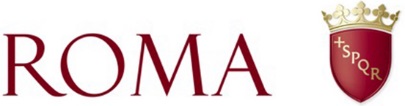 Descrizione del progettoIn tale capitolo deve essere riportata una tabella con l’elenco degli impianti e dei relativi siti, completa di coordinate geografiche e indicazione dei Municipi di appartenenza, nonché della tipologia di potenza, ed una mappa che localizzi la distribuzione degli impiantiMetodologia di individuazione dei siti di ricaricaIn tale sezione devono essere descritti i criteri utilizzati per la localizzazione dell’infrastruttura di ricaricaInquadramento territoriale ed analisi delle interferenzeIn tale capitolo devono essere indicati gli aspetti dell’inserimento sul territorio e delle interferenze così articolato: Inserimento e interferenzeDescrivere l’approccio metodologico della scelta della posizione delle colonnine in modo da tenere in considerazione le zone vincolate e le interferenze con elementi peculiari della struttura urbana (architetture, filari alberati e viali) sottoposti a vincoli di tutela di qualsiasi genere. SegnaleticaDescrivere i dettagli normativi in merito alla segnaletica orizzontale e verticale rispettati nel progettoInfrastruttura di ricaricaDescrivere le caratteristiche dell’infrastruttura di ricarica così articolate:Caratteristiche tecniche, la funzionalità e la gestioneDettagliare le caratteristiche tecniche, la funzionalità e la gestione delle infrastrutture di ricarica.Caratteristiche PrestazionaliIllustrare le caratteristiche prestazionali;Fase realizzativa e Cronoprogramma di installazioneDescrivere i lavori necessari per la posa in opera degli impianti ed i tempi previsti